Dzień dobry Kotki Dzisiaj już piątek czyli ostatni dzień domowych zajęć w tym tygodniu  Przed nami weekend i zasłużony odpoczynek.Dzisiaj poćwiczymy umiejętności matematyczne.Piątek, 05.06.2020r.Temat: Matematyczne wyzwania.Przygotuj sobie liczmany i z ich pomocą rozwiąż zadania:Zadanie 1.Na hali, na hali 10 owiec juhas pasie. Dwie w góry mu uciekły. Ile teraz masz owiec, juhasie?Zadanie 2.Do zagrody 9 owiec wpędził juhas młody. Ale cztery starsze owce uciekły z zagrody. Policz teraz szybko mi – ile owiec w zagrodzie śpi?Zadanie 3.Na hali, raz się tak zdarzyło, że do 7 starszych owiec 3 młode przybyły. Powiedz teraz mi – ile wszystkich owiec w zagrodzie śpi?Zadanie 4.Na łące pod górą  juhas owce pasie; cztery czarne owce i pięć białych hasa. Ile wszystkich owiec jest w stadzie juhasa?Wykonaj zadania:Dokończ rysować słoneczko.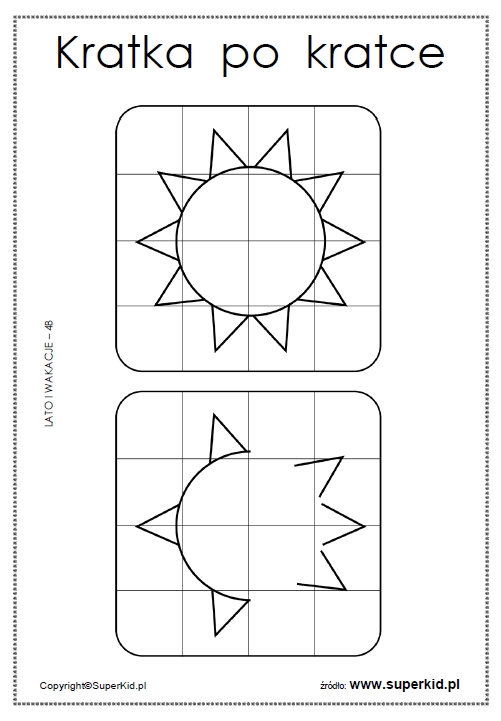 Dokończ rysunek łącząc cyfry od 1 do 10, a następnie pokoloruj go.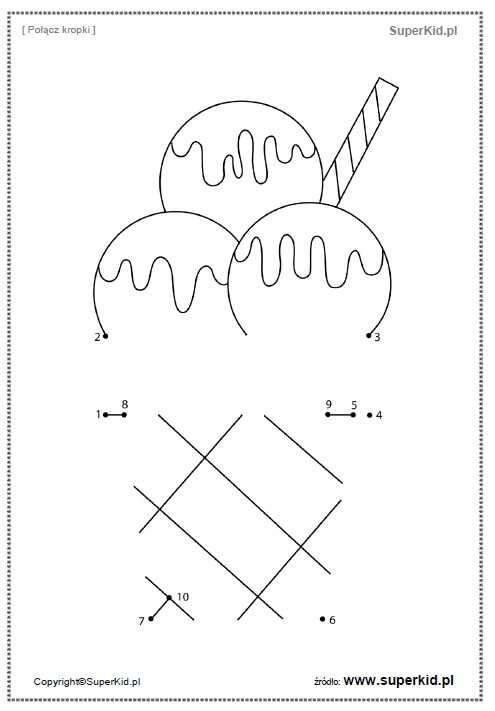 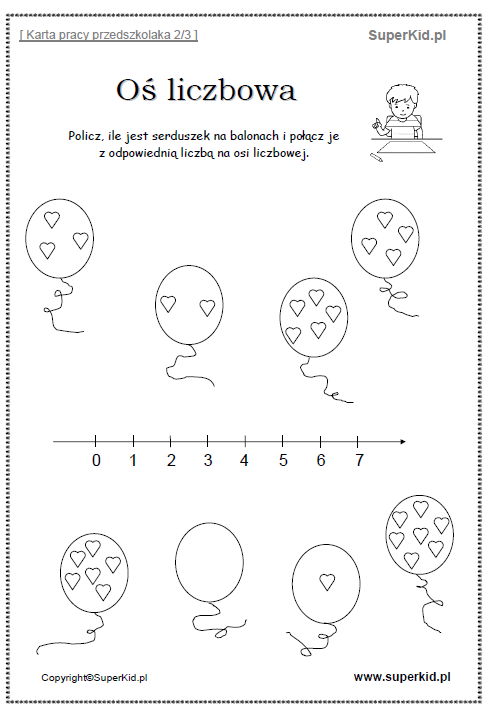 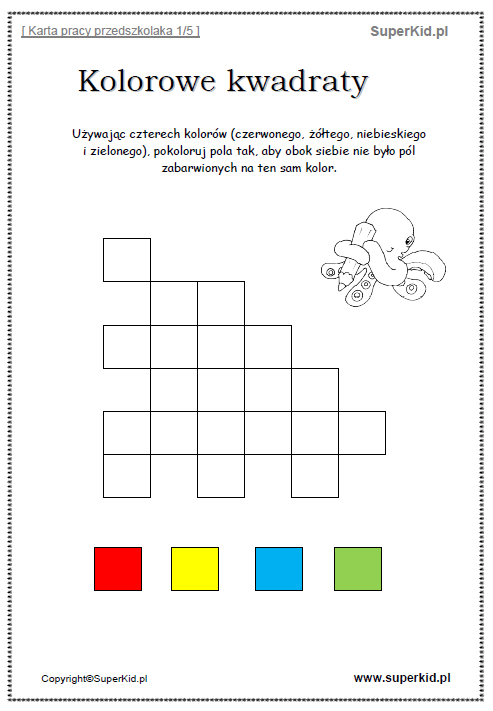 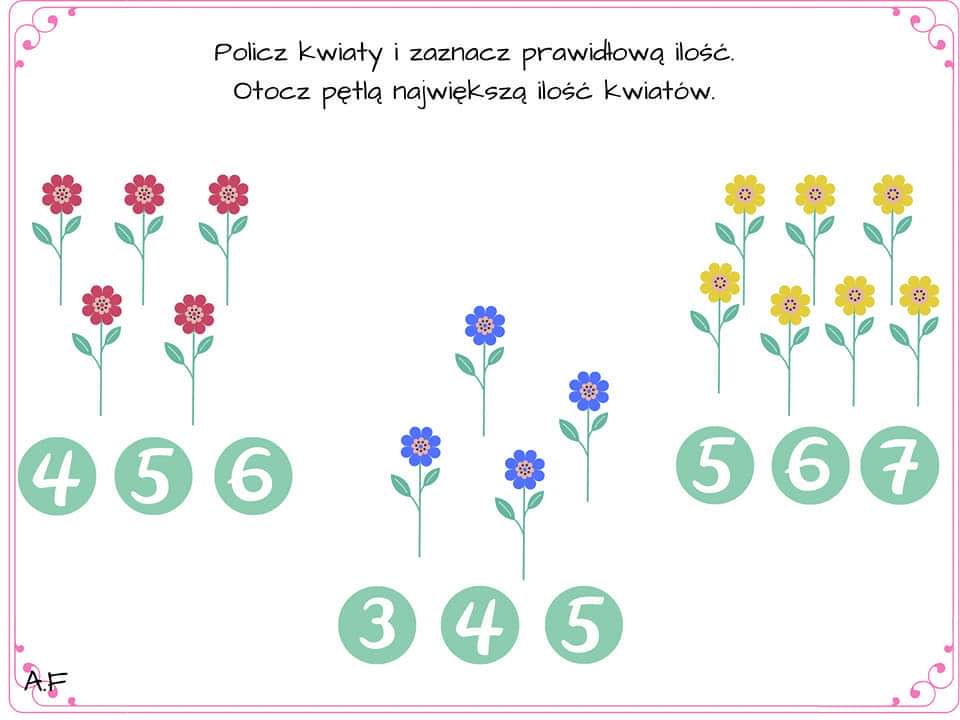 Proszę o przesłanie zdjęcia zadania „Kolorowe kwadraty”.Pozdrawiam i życzę udanego weekendu 